БИЗНЕС-Концепция «Открытие собственного дела по организации праздников»Для осуществления деятельности по организации праздников необходимо зарегистрироваться  в качестве:- индивидуального предпринимателя или- самозанятого гражданина2021 годШаг 1. Зарегистрироваться в качестве ИП Способы регистрации ИП:воспользоваться услугами центра «Мой бизнес» или «Мои документы»в налоговой инспекции по адресу места жительствазарегистрировать ИП онлайн,  используя ЭЦП    Рекомендуем воспользоваться услугами центра «Мой бизнес» или «Мои документы»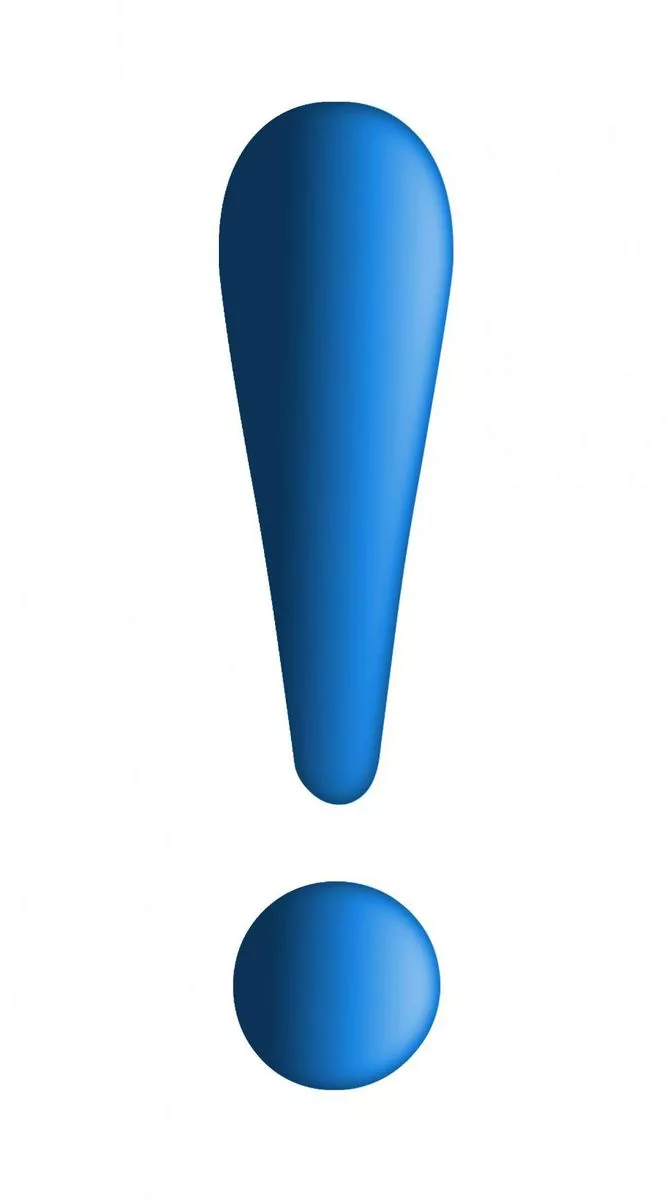 Для регистрации в центре «Мой бизнес» необходимо:ПаспортИННСНИЛСДля регистрации в центре «Мои документы» необходимо:Заполнить заявление по форме Р21001:1. Выбрать код деятельности по ОКВЭД (Общероссийский классификатор видов экономической деятельности) -  90.0 Деятельность творческая, деятельность в области искусства и организации развлечений.93.29 Деятельность зрелищно-развлекательная прочая.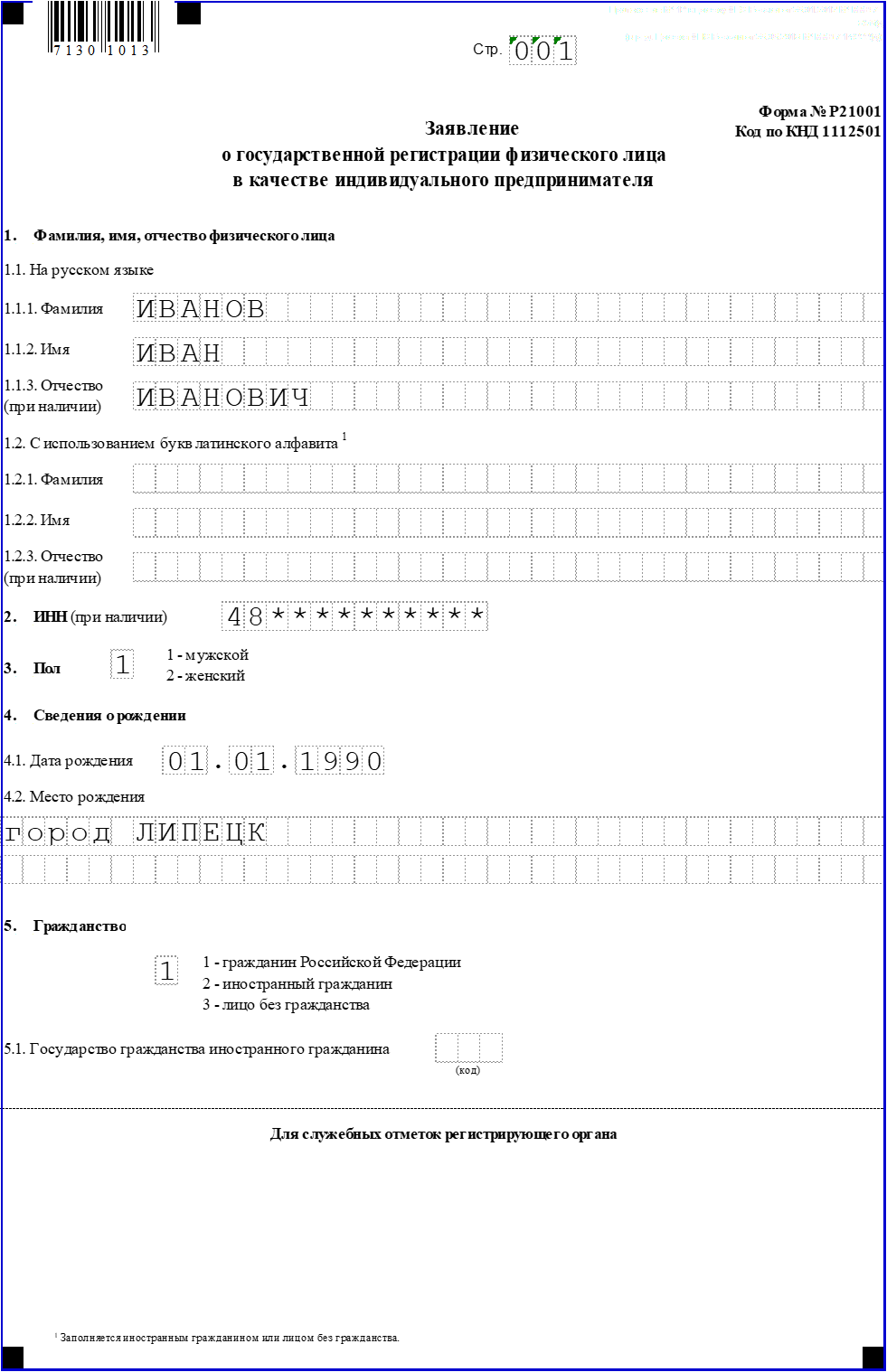 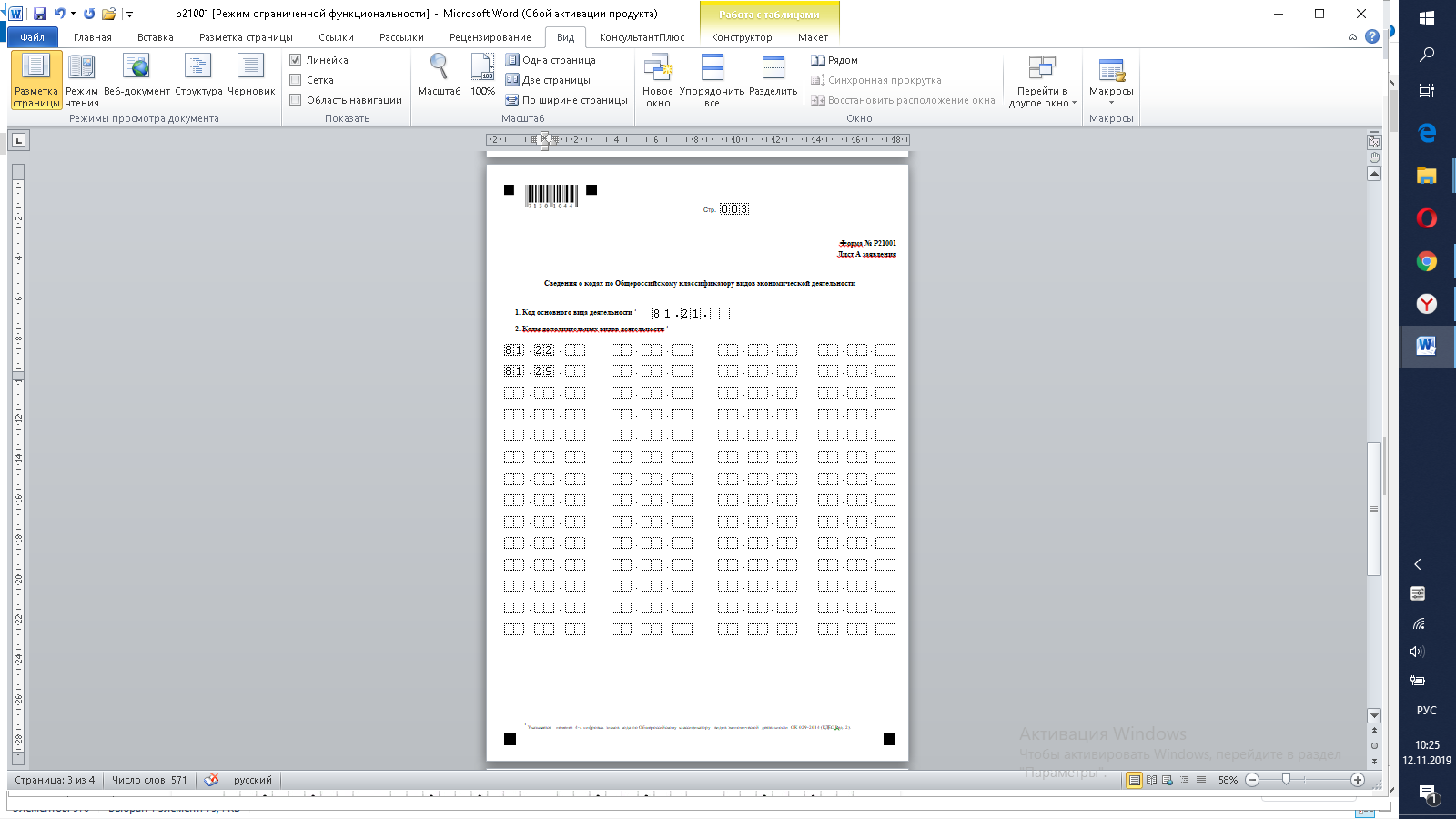 Форма заявления здесь:https://www.nalog.gov.ru/rn77/related_activities/registration_ip_yl/registration_ip/order/4162994/Выбрать систему налогообложения: УСН  (Упрощённая система налогообложения)ПСН (Патентная система налогообложения)Рекомендуем выбрать УСН (Д) (Упрощенная система налогообложения Доходы) - наиболее удобный к применению по данному виду деятельности, т.к. не требуется ведение бухгалтерии и хранение платежных расходных документов для подтверждения затрат. Соответственно, налоговые проверки практически отсутствуют.Заполнить заявление о постановке ИП в качестве налогоплательщика УСН по следующей форме: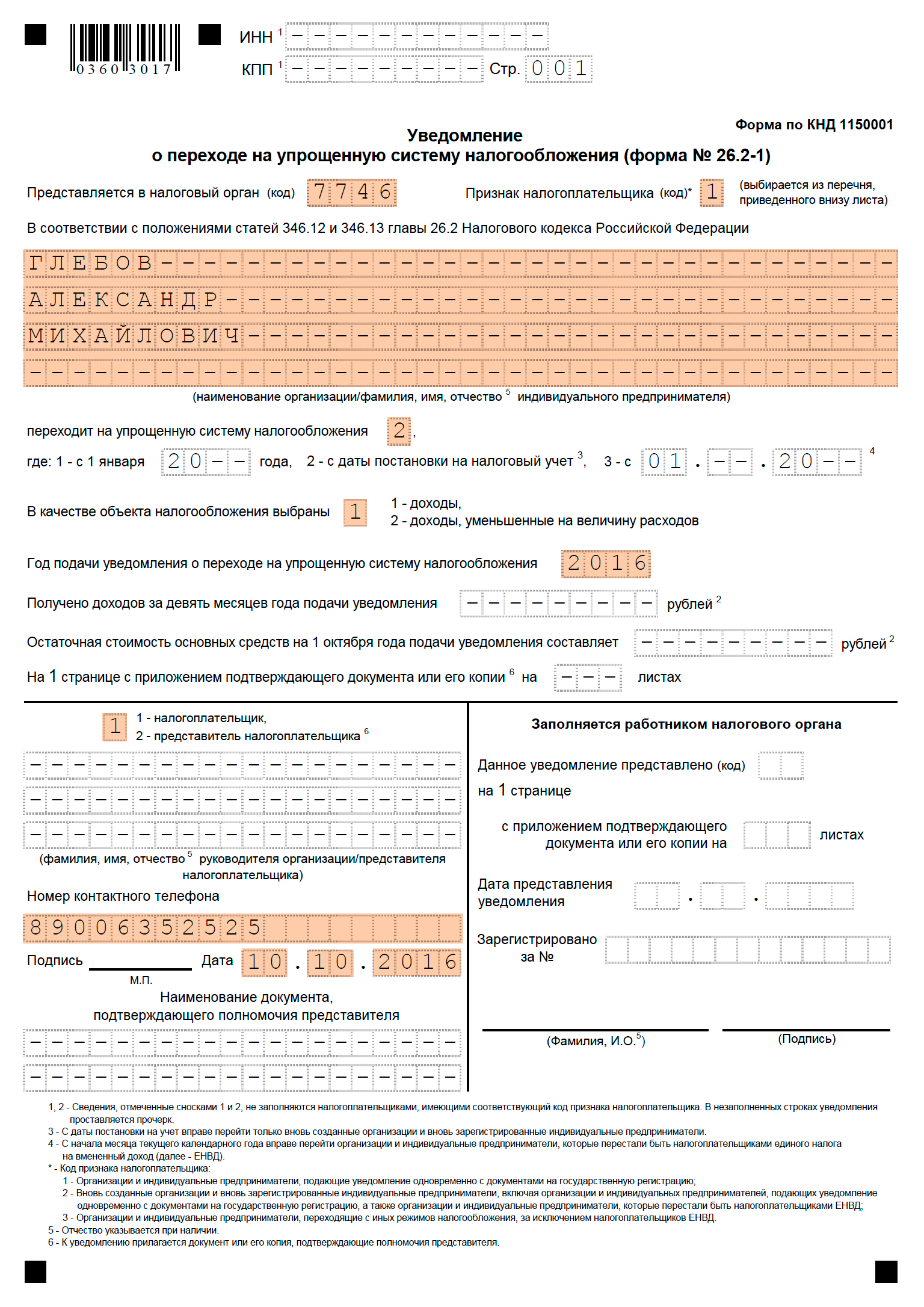 Предоставить копию основного документа, удостоверяющего личность (паспорт) - 1 экземплярОплатить государственную пошлину за регистрацию ИП в размере 800 рублей и предоставить квитанцию.Возможные  варианты заполнения квитанции на оплату:	- заполнить бланк квитанции вручную (реквизиты на сайте ФНС: https://service.nalog.ru/ )или- воспользоваться специальным сервисом ФНС по формированию квитанции  (https://service.nalog.ru/payment/gp.html)Уплата госпошлиныУплата госпошлиныНачало формыТип налогоплательщика и вид расчетного документаНалогоплательщик: Физическое лицоРасчетный документ: Платежный документВид и сумма платежаКБК: 18210807010018001110i Вид платежа:* Государственная пошлина за регистрацию ИПi Наименование платежа:* i Тип платежа:* i Сумма платежа:* Конец формы!!! Срок регистрации ИП  - 3 рабочих дня!!! Примечание: После регистрации ИП ИФНС направляет на e-mail заявителя в электронном виде лист записи Единого государственного реестра индивидуальных предпринимателей по форме № Р60009 и свидетельство о постановке на учёт в налоговом органе (ИНН).Получить бумажные документы можно только по запросу заявителя в ИФНС или в центре «Мои документы».Поздравляем, теперь вы – индивидуальный предприниматель!ВОЗМОЖНО!Зарегистрироваться в качестве самозанятого гражданина в 2021 году.Постановка на учёт осуществляется в отделении ИФНС по месту постоянной регистрации такого гражданина, при этом он может подать заявление:- через мобильное приложение "Мой налог";- на сайте ФНС России; - через банк или портал госуслугОформиться в качестве самозанятого гражданина можно абсолютно бесплатно
Подробно о регистрации здесь:https://npd.nalog.ru/app/ Шаг 2. Выбрать место для осуществления предпринимательской деятельности и установить режим работыОдним из преимуществ данного вида деятельности – отсутствие необходимости арендовать и оформлять специальное помещение для офиса. Вся работа с оформлением заказов и согласованием технического задания может происходить на территории заказчика, если это юридическое лицо, или в кафе, если вашими заказчиками выступают физические лица, что позволит снизить издержки как инвестиционные, так и постоянные, а соответственно и финансовые риски начинающего бизнеса.Если же есть возможность и желание иметь офис компании по организации праздников, то потребуется соблюсти ряд требований.Указать режим работыНа начальном этапе возможно установление гибкого графика работы от спроса. В последующем, при привлечении наемных  работников появится возможность  установления четкого графика работы, в том числе и в  выходные дни.Оформить уголок потребителяЗаконом «О защите прав потребителя» предусмотрено требование к размещению уголка потребителя на самом доступном месте.Уголок потребителя должен содержать информацию о работе заведения, сертификатах, лицензиях, ценах на услуги. 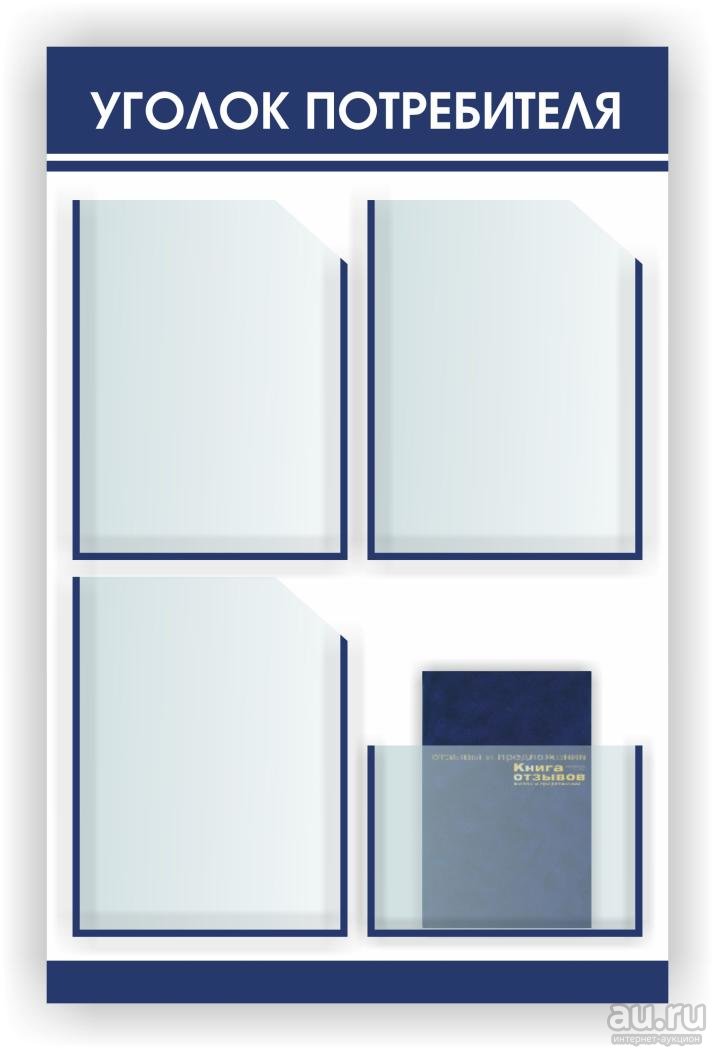 Определить целевую аудиториюВажно определиться, какие праздники Вы планируете организовывать: взрослые, или детские. От этого будет зависеть выбор каналов коммуникации с потенциальными клиентами и тип инвентаря необходимый для проведения мероприятия.Шаг 3.Рассчитать затраты, необходимые для реализации проектаКурсивом отмечены позиции, которые можно приобрести на сразу, в случае отсутствия достаточного количества денежных средств, а брать в аренду или обходиться без него. !!! Примечание: При необходимости Вы можете пройти обучение навыкам работы с аудиторией и организации массовых мероприятий, оказывающей услуги по обучению:Шаг 4.Предусмотреть виды услуг по организации праздниковИзучите предложения действующих игроков на рынке.Примите решение, чем вы отличаетесь и предлагаете то, что не предложено компаниями. Постарайтесь подстроиться под нужды первых клиентов так, чтобы стать их постоянными исполнителями.В таблице приведены наиболее распространенные виды работ, их стоимость и планируемое количество выполнения в месяц(руб.) !!! Примечание: В начале осуществления деятельности  целесообразно организовать рекламу:- публикация на сайтах скидок для пополнения клиентской базы;        - организация групп в ВКонтакте и Instagram  и проведение там  акций;        - выпуск красочных буклетов с примерами работ и ценами;- разработка лендинга (страничного сайта) для продвижения через интернет;        - для закрепления лояльности клиентов необходимо предоставлять постоянным клиентам скидки, дисконтные карты.Шаг 5.  Рассчитать перечень постоянных расходовШаг 6.  Расчет налоговых платежей в бюджет в годРасчет средней величины налоговых отчисленийруб./ месяцФиксированные взносы ИП в год (справочно)      Руб.!!! Примечание:- все о налогах ИП здесь : https://www.regberry.ru/nalogooblozhenie/nalogi-ip-bez-rabotnikov-v-2019-godu- заполнение платежного документа здесь: https://service.nalog.ru/static/personal-data.html?svc=payment&from=%2Fpayment%2Fpayment.htmlШаг 7. Финансовые результаты деятельноститыс. руб.         * расходами краски для аквагрима и раствором для мыльных пузырей можно пренебречь. Эффективность проекта ПРИЛОЖЕНИЕ Требования контрольно-надзорных органов при предоставлении услуг по организации праздников.Данный вид услуг не регламентируется нормативной документацией, кроме общих правил оказания услуг.Также важно знать Правила бытового обслуживания населения в Российской Федерации постановлением правительства РФ от от 21 сентября 2020 г. N 1514   https://ovmf2.consultant.ru/cgi/online.cgi?req=doc&base=LAW&n=363382#0443138875226659851. Классификация проверокПроверки принято делить на плановые и внеплановые. Плановые проверки проводятся не чаще одного раза в течение трёх лет.При плановой проверке назначается точная дата приезда контролирующих органов.График устанавливается заранее и публикуется на официальном сайте соответствующей государственной инстанции. Плановые проверки нацелены на регулирование соблюдения ИП норм законодательства и общепринятых правил безопасности.Внеплановые проверки осуществляются государственными инстанциями при получении жалобы на действия ИП, а также с целью контроля за выполнением оставленных ранее предписаний.Кроме этого, проверка может быть двух видов:выездная;документарная.Порядок осуществления данных проверок, их длительность и частота, правомочия и обязанности контролирующих органов закреплены в ФЗ № 294 от 26 декабря 2008 года. Процедура регулирования деятельности ИП налоговой инспекцией не попадает под действие данного федерального закона, потому как регламентируется положениями Налогового кодекса РФ.Опыт предпринимателей, занимающихся аналогичными услугами говорит об отсутствии проверок со стороны контролирующих органов при отсутствии прецедентов с клиентами. Подробнее о проверках здесь: https://urmozg.ru/biznes/kto-mozhet-proveryat-ip/№Наименование позицииКол-воСтоимостьп/пНаименование позиции(ед.)(руб.)1Обучение150002Сценический костюм
- Классический костюм или платье (для взрослых праздников)
- Туфли- Анимационный костюм (сказочный образ, ростовая кукла и др.) (для детских праздников)130000Набор для аквагрима13000Набор «Шоу гигантских мыльных пузырей»25004Звуковое оборудование- аудиоколонка (2 шт.)- ноутбук- микрофон1250005Кулер13 0006Вывеска16 0007Уголок потребителя12 0008Налог на профессиональный доход110 000ИТОГОИТОГО76 500№ п/пВид услугиРасчет для городаРасчет для городаРасчет для городаРасчет для  районовРасчет для  районовРасчет для  районов№ п/пВид услугиКол-во (ед.)Стоимость(руб.)Итого/ месяц (руб.)Кол-во (ед.)Стоимость (руб.)Итого/ месяц (руб.)Проведение свадьбы21200024000160006000День рождения. Семейное торжество2800016000140004000Корпоративное мероприятие11000010000180008000Проведение детского праздника (2ч)4500020000330009000Аквагрим (2ч)220004000115001500Шоу гигантских мыльных пузырей (1ч)215001500110001000Итого  137550029500Перечень постоянных расходовСреднемесячные расходыСреднемесячные расходыПеречень постоянных расходовгородрайонТранспортные расходы50003000Услуги связи (телефон, интернет)700700Услуги прачечной500500Реклама15001500Услуги банка15001500Услуги связи500500ИТОГО97006700Вид налога                                   Как рассчитатьЕсли Вы индивидуальный предприниматель на УСНЕсли Вы индивидуальный предприниматель на УСНУСН (Д*6%)40 874 руб. + Д*6% - 40 874 руб.+(Д-300 000 руб.) * 1%Если Вы самозанятый гражданинЕсли Вы самозанятый гражданинНПДСумма дохода*4%Вид налогаВид налогаГородРайонУСНдоходы - для ИПУСНдоходы - для ИПУСНдоходы - для ИП 1Фиксированные34063406 1взносы ИП 34063406 21% свыше 300 000 в год755295 3 УСН-Доходы50350ИТОГО сумма отчислений:91963 701Налог на профессиональный доход (НПД) – для самозанятых гражданНалог на профессиональный доход (НПД) – для самозанятых гражданНалог на профессиональный доход (НПД) – для самозанятых гражданНалог на профессиональный доход (НПД) – для самозанятых гражданСумма налогаСумма налога2 9601 620Вид взносаСуммаФиксированный взнос в ПФР, уплачиваемый всеми ИП (с учетом ФФОМС)40 874Фиксированный взнос, доплачиваемый ИП, если годовой доход превышает 300 000 руб.(1% от годовой суммы дохода, превышающей 300 000 руб., но не более 135 495,36 руб.)6060ИТОГО:46 934№ п/пВеличина показателейВеличина показателейВеличина показателейВеличина показателей№ п/пНаименование городгородрайонрайонпоказателейУСННПДУСННПД1.Выручка от оказания услуг  (руб.)755007550029500295002.Себестоимость услуг*0000 2.1Постоянные расходы, (руб).9700970067006700 2.2Налоги,  (руб).91142 96036191 6203Чистая прибыль, (руб). 56686628401918121180№ п/пВеличина показателейВеличина показателейВеличина показателейВеличина показателей№ п/пНаименование городгородрайонрайонпоказателейУСННПДУСННПД1.Затраты на реализацию проекта765007650076500765002.Среднемесячный доход755007550029500295003Среднемесячный расход97009700670067004Чистая прибыль в месяц566866284019181211805Окупаемость проекта (мес.)1,41,24,03,66Рентабельность проекта, %74%82%25%28%Наименование контролирующего органаЧто проверяютФНСуплата налоговпредставленная отчетностьИнспекция по труду(при наличии наемных работников)  графики отпусков  трудовые книжки трудоустроенных граждан   правильность оформления и факт наличия трудовых контрактов  графики выдачи заработной платы  штатное расписание персоналаПрокуратураПроверка органами прокуратуры осуществляется в случае поступления жалобы. Прокурор должен проверить информацию о наличии нарушения со стороны ИП и оформить письменный ответ на претензию в течение месяца. 